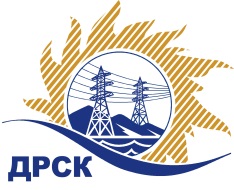 Акционерное Общество«Дальневосточная распределительная сетевая  компания»ПРОТОКОЛ № 568/УР-ВП по выбору победителя открытого электронного запроса предложений на право заключения договора на выполнение работ  «Капитальный ремонт помещений СП ЦЭС» для нужд филиала АО «ДРСК» «Хабаровские электрические сети»  (закупка 2513 раздела 1.1. ГКПЗ 2017 г.)  ЕИС № 31705355011(МСП)Форма голосования членов Закупочной комиссии: очно-заочная.ПРИСУТСТВОВАЛИ: 10 членов постоянно действующей Закупочной комиссии ОАО «ДРСК»  1-го уровня.ВОПРОСЫ, ВЫНОСИМЫЕ НА РАССМОТРЕНИЕ ЗАКУПОЧНОЙ КОМИССИИ: Об утверждении результатов процедуры переторжки.Об итоговой ранжировке заявок.О выборе победителя запроса предложений.РЕШИЛИ:По вопросу № 1Признать процедуру переторжки состоявшейсяУтвердить окончательные цены заявок участниковПо вопросу № 2Утвердить итоговую ранжировку заявокПо вопросу № 3Планируемая стоимость закупки в соответствии с ГКПЗ: 3 368 000,00 руб., без учета НДС;   3 974 240,00 руб., с учетом НДС.Признать победителем запроса предложений на право заключения договора на выполнение «Капитальный ремонт помещений СП ЦЭС» для нужд филиала АО «ДРСК» «Хабаровские электрические сети» участника, занявшего первое место в итоговой ранжировке по степени предпочтительности для заказчика: ООО «Ремонтно-Строительная организация»  г. Хабаровск на условиях: стоимость предложения 2 754 775,45 руб. без НДС, НДС не  предусмотрен. Условия оплаты: в течение 30 календарных дней с даты  подписания справки о стоимости выполненных работ КС-3 на основании счета, выставленного Подрядчиком. Срок выполнения работ: начало с момента заключения договора, окончание 31 октября 2017 г. Гарантия на своевременное и качественное выполнение работ, а также на устранение дефектов, возникших по вине Подрядчика, составляет 36 месяцев с момента приемки выполненных работ. Гарантия на материалы и оборудование, поставляемые подрядчиком составляет 36 месяцев. Срок действия оферты до 10.11.2017.Секретарь Закупочной комиссии 1 уровня  		                                       М.Г.ЕлисееваЧувашова О.В.(416-2) 397-242г.  Благовещенск«22» августа 2017№п/пНаименование Участника закупки и его адресОбщая цена заявки после переторжки, руб.ООО «Прометей» ИНН/КПП 2801100321/280101001 
ОГРН 10428000360703 100 000,00 руб. без НДС (цена с НДС 3 100 000.00 руб.)2.ООО «Ремонтно-Строи-тельная организация» 
ИНН/КПП 2724183909/272401001 ОГРН 11327240115732 754 775,45 руб. без НДС (цена с НДС 2 754 775,45 руб.)3.ООО "Гортранс" ИНН/КПП 2722073308/272201001 
ОГРН 10827220044203 368 000,00 руб. без НДС (цена с НДС 3 974 240,00 руб.)4.ЗАО "Дальпромсервис" ИНН/КПП 2703005782/270301001 ОГРН 10227005277173 061 796,00 руб. без НДС (цена с НДС 3 612 919,28 руб.)Место в предварительной ранжировкеНаименование участника и его адресЦена заявки  на участие в закупке, руб.Итоговая оценка предпочтительности заявок1 местоООО «Ремонтно-Строи-тельная организация» 
2 754 775,45 руб. без НДС (цена с НДС 2 754 775,45 руб.)1,3192 местоЗАО "Дальпромсервис" 3 061 796,00 руб. без НДС (цена с НДС 3 612 919,28 руб.)0,9093 местоООО «Прометей» 3 100 000,00 руб. без НДС (цена с НДС 3 100 000.00 руб.)0,8584 местоООО "Гортранс" 3 368 000,00 руб. без НДС (цена с НДС 3 974 240,00 руб.)0,500